Noto,      						Il Consiglio di Classe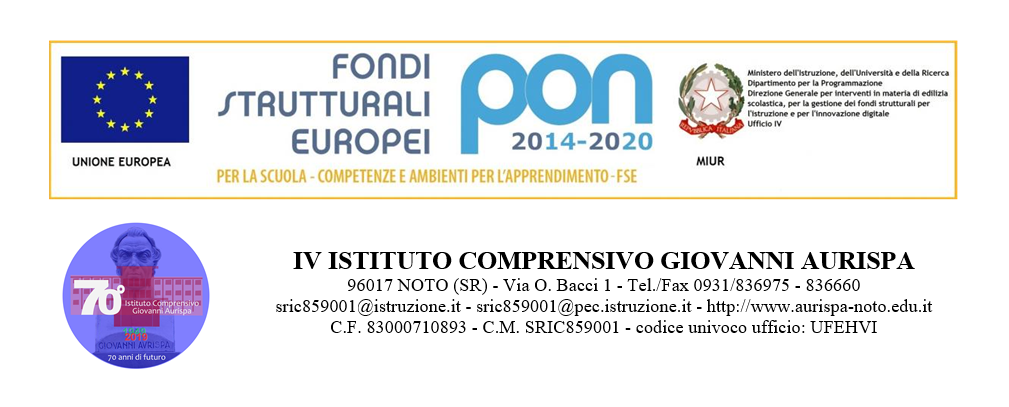 Piano di lavoro didattico-educativo annuale del Consiglio di ClasseScuola      Piano di lavoro didattico-educativo annuale del Consiglio di ClasseScuola      Piano di lavoro didattico-educativo annuale del Consiglio di ClasseScuola      Classe      Classe      Classe      Anno Scolastico      Anno Scolastico      Anno Scolastico      InsegnanteDisciplinaItaliano storiaMatematica e scienzeStoria e geografiaIngleseFranceseTecnologiaMusicaArteScienze motorieReligioneLa  Dirigente ScolasticaProf. ssa Carmela FronteIV Istituto Comprensivo "G. Aurispa" -  NotoIV Istituto Comprensivo "G. Aurispa" -  NotoIV Istituto Comprensivo "G. Aurispa" -  NotoIV Istituto Comprensivo "G. Aurispa" -  NotoIV Istituto Comprensivo "G. Aurispa" -  NotoIV Istituto Comprensivo "G. Aurispa" -  NotoIV Istituto Comprensivo "G. Aurispa" -  NotoIV Istituto Comprensivo "G. Aurispa" -  NotoIV Istituto Comprensivo "G. Aurispa" -  NotoIV Istituto Comprensivo "G. Aurispa" -  NotoPiano di lavoro didattico-educativo annuale del Consiglio di ClassePiano di lavoro didattico-educativo annuale del Consiglio di ClassePiano di lavoro didattico-educativo annuale del Consiglio di ClassePiano di lavoro didattico-educativo annuale del Consiglio di ClassePiano di lavoro didattico-educativo annuale del Consiglio di ClassePiano di lavoro didattico-educativo annuale del Consiglio di ClasseAnno Scolastico      Anno Scolastico      Anno Scolastico      Anno Scolastico      Piano di lavoro didattico-educativo annuale del Consiglio di ClassePiano di lavoro didattico-educativo annuale del Consiglio di ClassePiano di lavoro didattico-educativo annuale del Consiglio di ClassePiano di lavoro didattico-educativo annuale del Consiglio di ClassePiano di lavoro didattico-educativo annuale del Consiglio di ClassePiano di lavoro didattico-educativo annuale del Consiglio di ClasseClasseClasseClasseCoordinatoreSituazione di partenzaSituazione di partenzaSituazione di partenzaSituazione di partenzaSituazione di partenzaSituazione di partenzaSituazione di partenzaSituazione di partenzaSituazione di partenzaSituazione di partenzaAlunniAlunniLivello della classeLivello della classeLivello della classeTipologia della classeTipologia della classeTipologia della classeLivello socio-culturaleLivello socio-culturaleTotale      Maschi      Femmine      Ripetenti      Altre culture      Diversamente abili      DSA      BES      Totale      Maschi      Femmine      Ripetenti      Altre culture      Diversamente abili      DSA      BES       alto medio-alto medio medio-basso basso alto medio-alto medio medio-basso basso alto medio-alto medio medio-basso basso vivace tranquilla poco collaborativa passiva problematica poco rispettosa delle regole altro:       vivace tranquilla poco collaborativa passiva problematica poco rispettosa delle regole altro:       vivace tranquilla poco collaborativa passiva problematica poco rispettosa delle regole altro:       alto medio-alto medio medio-basso basso alto medio-alto medio medio-basso bassoMezzi utilizzati per individuare le fasce di livelloMezzi utilizzati per individuare le fasce di livelloMezzi utilizzati per individuare le fasce di livelloMezzi utilizzati per individuare le fasce di livelloMezzi utilizzati per individuare le fasce di livelloMezzi utilizzati per individuare le fasce di livelloMezzi utilizzati per individuare le fasce di livelloMezzi utilizzati per individuare le fasce di livelloMezzi utilizzati per individuare le fasce di livelloMezzi utilizzati per individuare le fasce di livelloIndividuazione sulla base diIndividuazione sulla base diIndividuazione sulla base di prove di ingresso osservazioni sistematiche effettuate nei primi giorni di scuola informazioni fornite dalla scuola primaria altro:       prove di ingresso osservazioni sistematiche effettuate nei primi giorni di scuola informazioni fornite dalla scuola primaria altro:       prove di ingresso osservazioni sistematiche effettuate nei primi giorni di scuola informazioni fornite dalla scuola primaria altro:       prove di ingresso osservazioni sistematiche effettuate nei primi giorni di scuola informazioni fornite dalla scuola primaria altro:       prove di ingresso osservazioni sistematiche effettuate nei primi giorni di scuola informazioni fornite dalla scuola primaria altro:       prove di ingresso osservazioni sistematiche effettuate nei primi giorni di scuola informazioni fornite dalla scuola primaria altro:       prove di ingresso osservazioni sistematiche effettuate nei primi giorni di scuola informazioni fornite dalla scuola primaria altro:      Fasce di livelloFasce di livelloFasce di livelloFasce di livelloFasce di livelloAlunniAlunniAlunniAlunniInterventi1(9/10)Preparazione di base e capacità di comprensione approfondita.Metodo di studio autonomo e preciso.Impegno costruttivo e motivato.Partecipazione soddisfacente.Preparazione di base e capacità di comprensione approfondita.Metodo di studio autonomo e preciso.Impegno costruttivo e motivato.Partecipazione soddisfacente.Preparazione di base e capacità di comprensione approfondita.Metodo di studio autonomo e preciso.Impegno costruttivo e motivato.Partecipazione soddisfacente.Preparazione di base e capacità di comprensione approfondita.Metodo di studio autonomo e preciso.Impegno costruttivo e motivato.Partecipazione soddisfacente.Potenziamento2(7/8)Preparazione di base e capacità di comprensione discreta.Metodo di studio autonomo.Impegno costante.Partecipazione discreta.Preparazione di base e capacità di comprensione discreta.Metodo di studio autonomo.Impegno costante.Partecipazione discreta.Preparazione di base e capacità di comprensione discreta.Metodo di studio autonomo.Impegno costante.Partecipazione discreta.Preparazione di base e capacità di comprensione discreta.Metodo di studio autonomo.Impegno costante.Partecipazione discreta.Consolidamento3(6)Preparazione di base e capacità di comprensione sufficiente.Metodo di studio poco autonomo.Impegno non sempre costante.Partecipazione sufficiente.Preparazione di base e capacità di comprensione sufficiente.Metodo di studio poco autonomo.Impegno non sempre costante.Partecipazione sufficiente.Preparazione di base e capacità di comprensione sufficiente.Metodo di studio poco autonomo.Impegno non sempre costante.Partecipazione sufficiente.Preparazione di base e capacità di comprensione sufficiente.Metodo di studio poco autonomo.Impegno non sempre costante.Partecipazione sufficiente.Sostegno4(4/5)Preparazione di base e capacità di comprensione lacunosa e carente.Metodo di studio bisognoso di guida.Impegno superficiale e discontinuo.Partecipazione scarsa.Preparazione di base e capacità di comprensione lacunosa e carente.Metodo di studio bisognoso di guida.Impegno superficiale e discontinuo.Partecipazione scarsa.Preparazione di base e capacità di comprensione lacunosa e carente.Metodo di studio bisognoso di guida.Impegno superficiale e discontinuo.Partecipazione scarsa.Preparazione di base e capacità di comprensione lacunosa e carente.Metodo di studio bisognoso di guida.Impegno superficiale e discontinuo.Partecipazione scarsa.RecuperoCasi particolariCasi particolariCasi particolariCasi particolariCasi particolariCasi particolariCasi particolariCasi particolariCasi particolariCasi particolariAlunniAlunniAlunniAlunniMotivazioni *Motivazioni *Motivazioni *Cause **Cause **Cause *** Legenda* Legenda* Legenda** Legenda** Legenda** LegendaA - gravi difficoltà di apprendimentoB - difficoltà linguistiche (stranieri)C - disturbi comportamentaliD - portatore di handicapE - altro: Ritmi di apprendimento lenti; Difficoltà nei processi logici-analitici; Gravi lacune nella preparazione di base; Svantaggio socio-culturale; Scarsa motivazione allo studio; Situazione familiare difficile; Difficoltà di relazione con coetanei e adulti; Motivi di salute.A - gravi difficoltà di apprendimentoB - difficoltà linguistiche (stranieri)C - disturbi comportamentaliD - portatore di handicapE - altro: Ritmi di apprendimento lenti; Difficoltà nei processi logici-analitici; Gravi lacune nella preparazione di base; Svantaggio socio-culturale; Scarsa motivazione allo studio; Situazione familiare difficile; Difficoltà di relazione con coetanei e adulti; Motivi di salute.A - gravi difficoltà di apprendimentoB - difficoltà linguistiche (stranieri)C - disturbi comportamentaliD - portatore di handicapE - altro: Ritmi di apprendimento lenti; Difficoltà nei processi logici-analitici; Gravi lacune nella preparazione di base; Svantaggio socio-culturale; Scarsa motivazione allo studio; Situazione familiare difficile; Difficoltà di relazione con coetanei e adulti; Motivi di salute.1 - ritmi di apprendimento lenti2 - difficoltà nei processi logico-analitici3 - gravi lacune nella preparazione di base4 - svantaggio socio-culturale5 - scarsa motivazione allo studio6 - situazione familiare difficile7 - difficoltà di relazione con i pari e/o con gli adulti8 - motivi di salute9 - altro: Disturbi specifici dell'apprendimento1 - ritmi di apprendimento lenti2 - difficoltà nei processi logico-analitici3 - gravi lacune nella preparazione di base4 - svantaggio socio-culturale5 - scarsa motivazione allo studio6 - situazione familiare difficile7 - difficoltà di relazione con i pari e/o con gli adulti8 - motivi di salute9 - altro: Disturbi specifici dell'apprendimento1 - ritmi di apprendimento lenti2 - difficoltà nei processi logico-analitici3 - gravi lacune nella preparazione di base4 - svantaggio socio-culturale5 - scarsa motivazione allo studio6 - situazione familiare difficile7 - difficoltà di relazione con i pari e/o con gli adulti8 - motivi di salute9 - altro: Disturbi specifici dell'apprendimentoObiettivi specifici di apprendimento (O.S.A.) delle singole disciplineObiettivi specifici di apprendimento (O.S.A.) delle singole disciplineObiettivi specifici di apprendimento (O.S.A.) delle singole disciplineObiettivi specifici di apprendimento (O.S.A.) delle singole disciplineObiettivi specifici di apprendimento (O.S.A.) delle singole disciplineObiettivi specifici di apprendimento (O.S.A.) delle singole disciplineObiettivi specifici di apprendimento (O.S.A.) delle singole disciplineObiettivi specifici di apprendimento (O.S.A.) delle singole disciplineObiettivi specifici di apprendimento (O.S.A.) delle singole disciplineObiettivi specifici di apprendimento (O.S.A.) delle singole disciplineRelativamente alle unità di apprendimento, ai contenuti, ai criteri, alle conoscenze e alle abilità si rinvia alle singole programmazioni dei docenti, inserite nei registri personali.Relativamente alle unità di apprendimento, ai contenuti, ai criteri, alle conoscenze e alle abilità si rinvia alle singole programmazioni dei docenti, inserite nei registri personali.Relativamente alle unità di apprendimento, ai contenuti, ai criteri, alle conoscenze e alle abilità si rinvia alle singole programmazioni dei docenti, inserite nei registri personali.Relativamente alle unità di apprendimento, ai contenuti, ai criteri, alle conoscenze e alle abilità si rinvia alle singole programmazioni dei docenti, inserite nei registri personali.Relativamente alle unità di apprendimento, ai contenuti, ai criteri, alle conoscenze e alle abilità si rinvia alle singole programmazioni dei docenti, inserite nei registri personali.Relativamente alle unità di apprendimento, ai contenuti, ai criteri, alle conoscenze e alle abilità si rinvia alle singole programmazioni dei docenti, inserite nei registri personali.Relativamente alle unità di apprendimento, ai contenuti, ai criteri, alle conoscenze e alle abilità si rinvia alle singole programmazioni dei docenti, inserite nei registri personali.Relativamente alle unità di apprendimento, ai contenuti, ai criteri, alle conoscenze e alle abilità si rinvia alle singole programmazioni dei docenti, inserite nei registri personali.Relativamente alle unità di apprendimento, ai contenuti, ai criteri, alle conoscenze e alle abilità si rinvia alle singole programmazioni dei docenti, inserite nei registri personali.Relativamente alle unità di apprendimento, ai contenuti, ai criteri, alle conoscenze e alle abilità si rinvia alle singole programmazioni dei docenti, inserite nei registri personali.Finalità didattico-educative generaliLa scuola secondaria di primo grado rappresenta la fase in cui si realizza l’accesso alle discipline come punti di vista sulla realtà e come modalità di interpretazione, simbolizzazione e rappresentazione del mondo. La valorizzazione delle discipline avviene pienamente quando si evitano due rischi: sul piano culturale, quello della frammentazione dei saperi; sul piano didattico, quello della impostazione trasmissiva. Rispetto al primo, le discipline non vanno presentate come territori da proteggere definendo confini rigidi, ma come chiavi interpretative.Le esperienze interdisciplinari sono finalizzate a trovare interconnessioni e raccordi fra le indispensabili conoscenze disciplinari e a formulare in modo adeguato i problemi complessi posti dalla condizione umana nel mondo odierno e dallo stesso sapere. La comprensione di specifici temi e problemi, infatti, non si realizza soltanto con l’introduzione ai quadri teorici e metodologici propri di ciascuna disciplina, ma anche mediante approcci integrati, atti a meglio focalizzare la complessità del reale e a promuovere modalità di elaborazione progressivamente più complesse.Nella scuola secondaria di primo grado vengono favorite una più appropriata padronanza delle discipline e una articolata organizzazione delle conoscenze, nella prospettiva della elaborazione di un sapere integrato.Le competenze sviluppate nell’ambito delle singole discipline concorrono a loro volta alla promozione di competenze più ampie e trasversali, che rappresentano una condizione essenziale per la piena realizzazione personale e per la partecipazione attiva alla vita sociale.Le competenze per l’esercizio della cittadinanza attiva sono promosse continuamente nell’ambito di tutte le attività di apprendimento, utilizzando e finalizzando opportunamente i contributi che ciascuna disciplina può offrire.E’ compito peculiare di questo ciclo scolastico porre le basi per l’esercizio della cittadinanza attiva, potenziando e ampliando gli apprendimenti promossi nella scuola dell’infanzia. Obiettivi irrinunciabili, pertanto, sono:la costruzione del senso di legalità; lo sviluppo di un’etica della responsabilità.Al fine di garantire il successo formativo per tutti gli alunni, è possibile individuare, nel rispetto delle libertà di insegnamento, alcune impostazioni metodologiche di fondo:- valorizzare l’esperienze e le conoscenze degli alunni, per ancorarvi nuovi contenuti;- attuare interventi adeguati nei riguardi delle diversità, per fare in modo che non diventino disuguaglianze;- favorire l’esplorazione e la scoperta, al fine di promuovere la passione per la ricerca di nuove conoscenze;- incoraggiare l’apprendimento collaborativo. Imparare non è solo un processo individuale;- promuovere la consapevolezza del proprio modo di apprendere, al fine di “imparare ad apprendere”;- realizzare percorsi in forma di laboratorio, per favorire l’operatività e allo stesso tempo il dialogo e la riflessione su quello che si fa.Interventi educativi e didatticiStrategieStrategiePotenziamento lavori differenziati attività per gruppi di livello attività all’interno del curricolo attività pomeridiane lavori di gruppo approfondimento, rielaborazione e problematizzazione dei contenuti affidamento di incarichi, impegni e/o di coordinamento valorizzazione degli interessi extrascolastici positivi ricerche individuali e/o di gruppo impulso allo spirito critico e alla creatività lettura di testi extrascolastici corso integrativo di potenziamento altro:       lavori differenziati attività per gruppi di livello attività all’interno del curricolo attività pomeridiane lavori di gruppo approfondimento, rielaborazione e problematizzazione dei contenuti affidamento di incarichi, impegni e/o di coordinamento valorizzazione degli interessi extrascolastici positivi ricerche individuali e/o di gruppo impulso allo spirito critico e alla creatività lettura di testi extrascolastici corso integrativo di potenziamento altro:      Consolidamento lavori differenziati attività per gruppi di livello attività all’interno del curricolo attività pomeridiane lavori di gruppo attività guidate a crescente livello di difficoltà esercitazioni di fissazione/automatizzazione delle conoscenze inserimento in gruppi motivati di lavoro stimolo ai rapporti interpersonali con i compagni più ricchi di interessi assiduo controllo dell'apprendimento, con frequenti verifiche e richiami valorizzazione delle esperienze extrascolastiche corso integrativo di consolidamento altro:       lavori differenziati attività per gruppi di livello attività all’interno del curricolo attività pomeridiane lavori di gruppo attività guidate a crescente livello di difficoltà esercitazioni di fissazione/automatizzazione delle conoscenze inserimento in gruppi motivati di lavoro stimolo ai rapporti interpersonali con i compagni più ricchi di interessi assiduo controllo dell'apprendimento, con frequenti verifiche e richiami valorizzazione delle esperienze extrascolastiche corso integrativo di consolidamento altro:      Recupero   lavori differenziati attività per gruppi di livello attività all’interno del curricolo attività pomeridiane lavori di gruppo unità didattiche individualizzate studio assistito in classe diversificazione/adattamento dei contenuti disciplinari (semplificazione delle consegne) metodologie e strategie d'insegnamento differenziate allungamento dei tempi di acquisizione dei contenuti disciplinari assiduo controllo dell'apprendimento con frequenti verifiche e richiami coinvolgimento in attività collettive (lavori di gruppo) affidamento di compiti a crescente livello di difficoltà e/o responsabilità esercitazioni guidate con schemi e suggerimenti esercizi graduati controlli frequenti del lavoro svolto interventi educativi per migliorare la partecipazione alla vita scolastica e la capacità di attenzione e per aumentare i tempi di concentrazione corso integrativo di recupero altro:       lavori differenziati attività per gruppi di livello attività all’interno del curricolo attività pomeridiane lavori di gruppo unità didattiche individualizzate studio assistito in classe diversificazione/adattamento dei contenuti disciplinari (semplificazione delle consegne) metodologie e strategie d'insegnamento differenziate allungamento dei tempi di acquisizione dei contenuti disciplinari assiduo controllo dell'apprendimento con frequenti verifiche e richiami coinvolgimento in attività collettive (lavori di gruppo) affidamento di compiti a crescente livello di difficoltà e/o responsabilità esercitazioni guidate con schemi e suggerimenti esercizi graduati controlli frequenti del lavoro svolto interventi educativi per migliorare la partecipazione alla vita scolastica e la capacità di attenzione e per aumentare i tempi di concentrazione corso integrativo di recupero altro:      Sostegno  alunni diversamente abili:   Attività svolte con il supporto di: insegnante della classe insegnante di sostegno altro:      Sostegno  alunni con D.S.A. o con B.E.S.:      Attività svolte con il supporto di: insegnante della classe insegnante di sostegno altro:      Rapporti con le famiglie Colloqui programmati secondo le modalità stabilite dal Collegio Docenti. Comunicazioni e/o convocazioni in casi particolari (scarso impegno, assenze ingiustificate, comportamenti inadeguati sotto il profilo disciplinare, ecc. altro:      Obiettivi formativi generali O.F.Classe prima• Identificare e denominare le personali emozioni. • Confrontarsi con gli altri, riconoscendo e accettando analogie e differenze. • Comprendere il valore dell’esperienza propria e altrui. • Relazionarsi in modo positivo con gli altri gestendo l’emotività. • Osservare e rispettare l’ambiente. • Comportarsi correttamente osservando norme e regole.• Sviluppare e/o consolidare le abilità di base aggiungendo nuovi saperi nelle aree disciplinari. • Decodificare e comprendere messaggi verbali e non verbali. • Comunicare utilizzando la varietà di espressioni a disposizione. • Riconoscere e usare in maniera adeguata i linguaggi specifici delle diverse discipline. • Utilizzare programmi di videoscrittura per comunicare e per apprendere. • Valutare un problema ipotizzando soluzioni.Classe seconda• Collaborare con gli altri per il raggiungimento di mete comuni. • Prendere coscienza delle dinamiche che portano all’affermazione della propria identità. • Essere consapevole di appartenere ad una comunità. • Scoprire i valori e i modelli che caratterizzano la comunità in cui si vive. • Essere consapevole che l’ambiente va rispettato e difeso. • Sviluppare comportamenti di autocontrollo, rispettando norme e regole.• Conoscere i principi disciplinari e interpretarli in ambiti specifici. • Analizzare le strutture delle discipline, individuando analogie e differenze in situazioni già definite per giungere ad una visione unitaria dei concetti. • Utilizzare le strutture concettuali disciplinari, le tecniche e le procedure per apprendere nuovi contenuti nelle diverse aree. • Conoscere ed applicare nuove modalità per esprimere messaggi della comunicazione verbale, non verbale e multimediale. • Utilizzare semplici programmi informatici per comunicare e per apprendere. • Valutare una situazione problematica sulla base di possibili interventi risolutivi noti.Classe terza• Collaborare con gli altri per il raggiungimento di mete comuni, rispettando e valorizzando il ruolo di ciascuno. • Conoscere ed utilizzare le proprie risorse per progredire nella conoscenza di sé. • Interagire con gli altri e con l’ambiente sociale, rispettando le diversità. • Interiorizzare e interpretare i valori sociali riconosciuti. • Adottare comportamenti di conservazione, difesa e tutela dell’ambiente. • Rispettare consapevolmente le regole del vivere civile.• Conoscere nuclei tematici e/o problematici riconducibili a relazioni interdisciplinari. • Correlare le conoscenze, individuando e confrontando le relazioni esistenti in ambiti diversi. • Elaborare in un quadro organico le conoscenze, utilizzando le abilità in modo consapevole ed autonomo. • Padroneggiare strumenti, tecniche disciplinari e codici di comunicazione.• Utilizzare semplici programmi informatici per comunicare e per apprendere. • Valutare criticamente e in rapporto a se stesso fatti, fenomeni e teorie, utilizzando in contesti nuovi conoscenze e tecniche apprese.Traguardi (o risultati attesi) per lo sviluppo delle competenze alla fine del triennioItalianoL’alunno è capace di interagire in modo efficace in diverse situazioni comunicative, sostenendo le proprie idee con testi orali e scritti, che siano sempre rispettosi delle idee degli altri. Egli ha maturato la consapevolezza che il dialogo, oltre a essere uno strumento comunicativo, ha anche un grande valore civile e lo utilizza per apprendere informazioni ed elaborare opi-nioni su problemi riguardanti vari ambiti culturali e sociali.Usa in modo efficace la comunicazione orale e scritta per collaborare con gli altri, per esempio nella realizzazione di giochi o prodotti, nell'elaborazione di progetti e nella formulazioe di giudizi su problemi riguardanti vari ambiti cuturali e sociali. Espone oralmente all'insegnante e ai compagni argomenti di studio e di ricerca, anche avvalendosi di supporti specifici (schemi, mappe, presentazioni al computer, ecc.).Usa manuali delle discipline o testi divulgativi (continui, non continui, misti) nelle attività di studio personali e collaborativi, per ricercare, raccogliere e rielaborare dati, informazioni e concetti; costruisce sulla base di quanto letto testi o presentazioni con l'utilizzo di strumenti tradizionali e informatici.Legge testi letterari di vario tipo (narrativi, poetici, teatrali) e comincia a costruirne un'interpretazione, collaborando con compagni e insegnanti.Scrive correttamente testi di tipo diverso (narrativo, descrittivo, espositivo, regolativo, argomentativo) adeguati a situazione, argomento, scopo, destinatario.Produce testi multimediali, utitlizzando in modo efficace l'accostamento dei linguaggi verbali con quelli iconici e sonori.Comprende e usa in modo appropriato le parole del vocabolario di base (fondamentale; di alto uso; di alta disponibilità).Riconosce e usa termini specialistici in base ai campi di discorso.Adatta opportunamente i registri informale e formale in base alla situazione comunicativa e interlocutori, realizzando scelte lessicali adeguate.Riconosce il rapporto tra varietà linguistiche/lingue diverse (plurilinguismo) e il loro uso nello spazio geografico, sociale e comunicativo.Padroneggia e applica in situazioni diverse le conoscenze fondamentali relative al lessico, alla morfologia, all'organizzazione logico-sintattico della frase semplice e complessa, ai connettivi testuali; utilizza le conoscenze metalinguistiche per comprendere con maggior precisione i significati dei testi per correggere i propri scritti. Prima lingua comunitariaL'alunno comprende oralmente e per iscritto i punti essenziali di testi in  lingua standard su argomenti familiari o di studio che affronta normalmente a scuola e nel tempo libero.Descrive oralmente situazioni, racconta avvenimenti ed esperienze personali,espone argomenti di studio. Interagisce con uno o più interlocutori in contesti familiari o su argomenti noti.Legge semplici testi informativi.Scrive sewmplici resoconti e compone brevi lettere o messaggi rivolti a coetanei e familiari.Individua elementi culturali veicolati dalla lingua materna e li confronta con quelli veicolati dalla lingua straniera, senza atteggiamenti di rifiuto.Usa la lingua per apprendere argomenti anche di ambiti disciplinari diversi e collabora fattivamente con i compagni nella realizzazione di attività e progetti.Seconda lingua comunitariaL’alunno organizza il proprio apprendimento; utilizza lessico, strutture e conoscenze apprese per elaborare i propri messaggi; individua analogie e differenze, coerenze e incoerenze, cause ed effetti; rappresenta linguisticamente collegamenti e rela-zioni fra fenomeni, eventi e concetti diversi; acquisisce e interpreta informazioni valutandone l’attendibilità e l’utilità.Individua e spiega le differenze culturali veicolate dalla lingua materna e dalle lingue straniere, spiegandole senza avere at-teggiamenti di rifiuto.L’alunno affronta situazioni familiari per soddisfare bisogni di tipo concreto e riesce a comprendere frasi ed espressioni di uso frequente relative ad ambiti di immediata rilevanza (ad esempio informazioni di base sulla persona e sulla famiglia, acquisti, geografia locale, lavoro).Comunica in attività che richiedono solo uno scambio di informazioni semplice e diretto su argomenti familiari e abituali.Descrive in termini semplici aspetti del proprio vissuto e del proprio ambiente ed elementi che si riferiscono a bisogni im-mediati.Musica- L’alunno partecipa in modo attivo alla realizzazione di esperienze musicali attraverso l’esecuzione e l’interpretazione di brani strumentali e vocali appartenenti a generi e culture differenti.- Usa diversi sistemi di notazione funzionali alla lettura, all’apprendimento e alla riproduzione di brani musicali.- È in grado di ideare e realizzare, anche attraverso modalità improvvisative o partecipando a processi di elaborazione collettiva, messaggi musicali e multimediali, nel confronto critico con modelli appartenenti al patrimonio musicale, utilizzando forme di notazione e/o sistemi informatici.- Comprende e valuta eventi, materiali, opere musicali riconoscendone i significati, anche in relazione alla propria esperienza musicale e ai diversi contesti storico-culturali. - Integra con altri saperi e altre pratiche artistiche le proprie esperienze musicali, servendosi anche di appropriati codici e sistemi di codifica.Arte e immagineL’alunno realizza elaborati personali e creativi sulla base di un’ideazione e progettazione originale, applicando le conoscenze e le regole del linguaggio visivo, scegliendo in modo funzionale tecniche e materiali differenti anche con l’integrazione di più media e codici espressivi.Padroneggia gli elementi principali del linguaggio visuale, legge e comprende i significati di immagini statiche e in movimento, di filmati audiovisivi e di prodotti multimediali.Legge le opere più significative prodotte nell’arte antica, medievale, moderna e contemporanea, sapendole collocare nei rispettivi contesti storici, culturali e ambientali; riconosce il valore culturale di immagini, di opere e di oggetti artigianali prodotti in paesi diversi dal proprio.Riconosce gli elementi principali del patrimonio culturale, artistico e ambientale del proprio territorio ed  è sensibile ai problemi della sua tutela e conservazione.Analizza e descrive beni culturali, immagini statiche e multimediali, utilizzando il linguaggio appropriato.Scienze motorieL'alunno è consapevole delle proprie competenze motorie sia nei punti di forza sia nei limiti.; utlizza le abilità motorie e sportive acquisite adattando il movimento in situazione. Utilizza gli aspetti comunicativo_realzionali del linguaggio motorio per entrare in rerlazione con gli altri, praticando, inoltre, attivamente i valori sportivi ( far play) come modalità di relazione quotidiana e di rispetto delle regole.Riconosce, ricerca e applica a se stesso comportamenti di promozione dello star bene in ordine a uno stile di vita  e alla prevenzione.Rispetta criteri di base di sicurezza per sé e per gli altri. E' capace di integrarsi nel gruppo, di assumersi responsabilità e di impegnanrsi per il bene comune.StoriaL'alunno si informa in modo autonomo su fatti e problemi storici anche mediante l'uso di risorse digitali.Produce informazioni storiche con fonti di vario genere-anche digitali- e le sa organizzare in testi.Comprende testi storici e li sa elaborare con un personale metodo di studio.Espone oralmente e con scritture-anche digitali- le conoscenze storiche acquisite operando collegamenti e argomentando le proprie riflessioni.Usa le conoscenze e le abilità per orientarsi nella complessità del presente, cpmprende opinioni e culture diverse, capisce i problemi fondamentali del mondo contemporaneo.Comprende aspetti, processi e avvenimenti fondamentsali della storia italiana dalle forme di insediamento e di potere medievali alla formazione dello Stato unitario fino alla nascita della Repubblica, anche con possibilità di aperture e confronti con il mondo antico.Conosce aspetti e processi fondamentali della storia europea medievale, moderna e contemporanea, anche con possibiltà di aperture e confronti con il mondo antico.Conosce aspetti e processi fondamentali della storia mondiale dalla civilizzazione neolitica alla rivoluzione industriale alla globalizzazione.Conosce aspetti e processi essenziali della storia del suo ambiente.Conosce aspetti del patrimonio culturale, italiano e dell'umanità e li sa mettere in relazione con i fenomeni storici studiati. GeografiaLo studente si orienta nello spazio e sulle carte di diversa scala in base ai punti cardinali e alle coordinate geografiche;sa orientare una carta geografica a grande scala facendo ricorso a punti di riferimento fissi.Utilizza opportunamente carte geografiche , fotografie attuali e d’epoca,immagini da telerilevamento,elaborazioni digitali,grafici,dati statistici,sistemi informativi geografici per comunicare efficacemente informazioni spaziali.Riconosce nei paesaggi europei e mondiali, raffrontandoli a quelli italiani,gli elementi fisici significativi e le emergenze storiche,artistiche e architettoniche,come patrimonio naturale e culturale da tutelare e valorizzare.Osserva, legge e analizza sistemi territoriali vicini e lontani, nello spazio e nel tempo e valuta gli effetti di azioni dell’uomo sui sistemi territoriali alle diverse scale geografiche.MatematicaL’alunno ha rafforzato un atteggiamento positivo rispetto alla matematica e, attraverso esperienze in contesti significativi, ha capito come gli strumenti matematici appresi siano utili in molte situazioni per operare nella realtà.Percepisce, descrive e rappresenta forme relativamente complesse, relazioni e strutture che si trovano in natura o che sono state create dall’uomo.Ha consolidato le conoscenze teoriche acquisite e sa argomentare (ad esempio sa utilizzare i concetti di proprietà caratterizzante e di definizione), grazie ad attività laboratoriali, alla discussione tra pari e alla manipolazione di modelli costruiti con i compagni.Rispetta punti di vista diversi dal proprio; è capace di sostenere le proprie convinzioni, portando esempi e controesempi a-deguati e argomentando attraverso concatenazioni di affermazioni; accetta di cambiare opinione riconoscendo le conseguenze logiche di una argomentazione corretta.Valuta le informazioni che ha su una situazione, riconosce la loro coerenza interna e la coerenza tra esse e le conoscenze che ha del contesto, sviluppando senso critico.Riconosce e risolve problemi di vario genere analizzando la situazione e traducendola in termini matematici, spiegando an-che in forma scritta il procedimento seguito, mantenendo il controllo sia sul processo risolutivo, sia sui risultati.Confronta procedimenti diversi e produce formalizzazioni che gli consentono di passare da un problema specifico a una classe di problemi.Usa correttamente i connettivi (e, o, non, se... allora) e i quantificatori (tutti, qualcuno, nessuno) nel linguaggio naturale, nonché le espressioni: è possibile, è probabile, è certo, è impossibile.ScienzeL’alunno esplora e sperimenta, in laboratorio e all’aperto, lo svolgersi dei più comuni fenomeni, ne immagina e ne verifica le cause; ricerca soluzione ai problemi utilizzando le conoscenze acquisite.Sviluppa semplici schematizzazioni e modellizzazioni di fatti e fenomeni ricorrendo, quando è il caso, a misure appropriate e a semplici formalizzazioni.Riconosce nel proprio organismo strutture e funzionamenti a livelli macroscopici e microscopici, è consapevole delle sue potenzialità e dei suoi limiti.Ha una visione della complessità del  sistema dei viventi e della loro evoluzione nel tempo; riconosce nella loro diversità i bisogni fondamentali  di animali e piante, e i modi di soddisfarli negli specifici contesti ambientali.E’ consapevole del ruolo della comunità umana sulla Terra, del carattere finito delle risorse, nonché dell’ineguaglianza dell’accesso ad esse, ed adotta modi di vita ecologicamente responsabili.Collega lo sviluppo delle scienze allo sviluppo della storia dell’uomo.Ha curiosità e interesse verso i principali problemi legati all’uso della scienza nel campo dello sviluppo scientifico e tecnologico.TecnologiaL’alunno  riconosce nell'ambiente che lo circonda i principali sistemi tecnologici e le molteplici relazioni che essi stabilisscono  con gli esseri viventi e gli altri elementi naturali.Conosce i principali processi di trasformazione di risorse o di produzione di beni e riconoscere le diverse forme di energia  coinvolte. E' in grado di ipodizzare le possibili conseguenze di una decisione o di una scelta di tipo tecnologico, riconoscendo  in ogni innovazione opportunità e rischi.Conosce e utilizza oggetti , strumenti e macchine di uso comune ed è in grado di classificarli  e di descriverne la funzione  in relazione alla forma, alla struttura e ai materiali.Utilizza adeguate risorse materiali, informative e organizzative per la progettazione e la realizzazione di semplici prodotti, anche di tipo digitale.Ricava dalla lettura e dall'analisi di testi o tabelle informazioni sui beni o sui servizi disponibili sul mercato, in modo da esprimere valutazioni rispetto a criteri di tipo diverso. Conosce le proprietà e le caratteristiche dei divesi mezzi di comunicazione ed è in grado di farne un uso efficace e responsabile rispetto alle proprie necessità di studio e socializzazione . Sa utilizzare comunicazioni procedurali e istruzioni tecniche per eseguire, in maniera metodica e razionale , compiti operativi complessi, anche collaborando e cooperando con i compagni.Progetta e realizza rappresentazioni grafiche o infografiche, relative alla struttura e al funzionamento di sistemi materiali o immateriali, utilizzando elementi del disegno tecnico o altri linguaggi  multimediali e di programmazione.Metodi e mezziMetodi e mezziMetodi e mezziMetodi e mezziMetodologie Metodologie MezziMezzi lezione frontale lavori in coppie di aiuto lavori di gruppo per fasce di livello brain storming problem solving discussione guidata coperative learning didattica laboratoriale altro:       lezione frontale lavori in coppie di aiuto lavori di gruppo per fasce di livello brain storming problem solving discussione guidata coperative learning didattica laboratoriale altro:       libri di testo testi di didattici di supporto stampa specializzata schede predisposte dall’insegnante computer uscite sul territorio sussidi audiovisivi giochi L.I.M. (lavagna interattiva multimediale) visite guidate altro:       libri di testo testi di didattici di supporto stampa specializzata schede predisposte dall’insegnante computer uscite sul territorio sussidi audiovisivi giochi L.I.M. (lavagna interattiva multimediale) visite guidate altro:      Verifica e valutazioneVerifica e valutazioneVerifica e valutazioneVerifica e valutazioneLa valutazione del profitto scolastico emergerà dal confronto dei risultati ottenuti dagli alunni con i risultati attesi.In base alla loro vicinanza o distanza verranno valutate le inferenze sul livello di apprendimento.La valutazione sarà:• Continuativa: su tempi lunghi per evidenziare l'acquisizione dei contenuti.• Individualizzata: deve mantenere la memoria del passato e del presente di ogni singolo alunno.• Autentica: deve fare riferimento a un progetto ben preciso e dare spazio all'autovalutazione.La valutazione chiuderà e completerà il processo di apprendimento. Verificherà l'impegno e le conoscenze acquisite dagli studenti, tendendo al potenziamento e al miglioramento delle competenze e delle capacità possedute. Essa diverrà così, sostegno e impulso costruttivo utile a promuovere il successo formativo di tutti gli alunni.La valutazione del profitto scolastico emergerà dal confronto dei risultati ottenuti dagli alunni con i risultati attesi.In base alla loro vicinanza o distanza verranno valutate le inferenze sul livello di apprendimento.La valutazione sarà:• Continuativa: su tempi lunghi per evidenziare l'acquisizione dei contenuti.• Individualizzata: deve mantenere la memoria del passato e del presente di ogni singolo alunno.• Autentica: deve fare riferimento a un progetto ben preciso e dare spazio all'autovalutazione.La valutazione chiuderà e completerà il processo di apprendimento. Verificherà l'impegno e le conoscenze acquisite dagli studenti, tendendo al potenziamento e al miglioramento delle competenze e delle capacità possedute. Essa diverrà così, sostegno e impulso costruttivo utile a promuovere il successo formativo di tutti gli alunni.La valutazione del profitto scolastico emergerà dal confronto dei risultati ottenuti dagli alunni con i risultati attesi.In base alla loro vicinanza o distanza verranno valutate le inferenze sul livello di apprendimento.La valutazione sarà:• Continuativa: su tempi lunghi per evidenziare l'acquisizione dei contenuti.• Individualizzata: deve mantenere la memoria del passato e del presente di ogni singolo alunno.• Autentica: deve fare riferimento a un progetto ben preciso e dare spazio all'autovalutazione.La valutazione chiuderà e completerà il processo di apprendimento. Verificherà l'impegno e le conoscenze acquisite dagli studenti, tendendo al potenziamento e al miglioramento delle competenze e delle capacità possedute. Essa diverrà così, sostegno e impulso costruttivo utile a promuovere il successo formativo di tutti gli alunni.La valutazione del profitto scolastico emergerà dal confronto dei risultati ottenuti dagli alunni con i risultati attesi.In base alla loro vicinanza o distanza verranno valutate le inferenze sul livello di apprendimento.La valutazione sarà:• Continuativa: su tempi lunghi per evidenziare l'acquisizione dei contenuti.• Individualizzata: deve mantenere la memoria del passato e del presente di ogni singolo alunno.• Autentica: deve fare riferimento a un progetto ben preciso e dare spazio all'autovalutazione.La valutazione chiuderà e completerà il processo di apprendimento. Verificherà l'impegno e le conoscenze acquisite dagli studenti, tendendo al potenziamento e al miglioramento delle competenze e delle capacità possedute. Essa diverrà così, sostegno e impulso costruttivo utile a promuovere il successo formativo di tutti gli alunni.Modalità di verificaModalità di verificaModalità di verificaModalità di verifica prove scritte componimenti relazioni sintesi questionari aperti  questionari a scelta multipla testi da completare altro:       componimenti relazioni sintesi questionari aperti  questionari a scelta multipla testi da completare altro:       componimenti relazioni sintesi questionari aperti  questionari a scelta multipla testi da completare altro:       prove orali interrogazioni relazione su attività svolte interventi discussione su argomenti di studio altro:       interrogazioni relazione su attività svolte interventi discussione su argomenti di studio altro:       interrogazioni relazione su attività svolte interventi discussione su argomenti di studio altro:       prove pratiche prove grafiche prove strumentali e vocali test motori altro:       prove grafiche prove strumentali e vocali test motori altro:       prove grafiche prove strumentali e vocali test motori altro:      Criteri di valutazioneCriteri di valutazioneCriteri di valutazioneCriteri di valutazioneDescrittoreDescrittoreDescrittoreVoto in decimiConoscenze esaurienti, approfondite e arricchite da apporti personali.Esposizione fluida, articolata e lessicalmente ricca.Comprensione sicura e approfondita anche riguardo a concetti complessi.Sa applicare conoscenze e abilità in vari contesti con originalità. Conoscenze esaurienti, approfondite e arricchite da apporti personali.Esposizione fluida, articolata e lessicalmente ricca.Comprensione sicura e approfondita anche riguardo a concetti complessi.Sa applicare conoscenze e abilità in vari contesti con originalità. Conoscenze esaurienti, approfondite e arricchite da apporti personali.Esposizione fluida, articolata e lessicalmente ricca.Comprensione sicura e approfondita anche riguardo a concetti complessi.Sa applicare conoscenze e abilità in vari contesti con originalità. 9 – 10Conoscenze complete e precise.Esposizione fluida e articolata.Comprensione completacon buona padronanza dei concetti.Sa applicare conoscenze e abilità in vari contesti in modo corretto. Conoscenze complete e precise.Esposizione fluida e articolata.Comprensione completacon buona padronanza dei concetti.Sa applicare conoscenze e abilità in vari contesti in modo corretto. Conoscenze complete e precise.Esposizione fluida e articolata.Comprensione completacon buona padronanza dei concetti.Sa applicare conoscenze e abilità in vari contesti in modo corretto. 8Conoscenze complete e non limitate ai contenuti essenziali.Esposizione chiara e appropriata. Comprensione adeguata e non limitata ai conceti essenziali.Sa applicare conoscenze e abilità in vari contesti in modo complessivamente corretto. Conoscenze complete e non limitate ai contenuti essenziali.Esposizione chiara e appropriata. Comprensione adeguata e non limitata ai conceti essenziali.Sa applicare conoscenze e abilità in vari contesti in modo complessivamente corretto. Conoscenze complete e non limitate ai contenuti essenziali.Esposizione chiara e appropriata. Comprensione adeguata e non limitata ai conceti essenziali.Sa applicare conoscenze e abilità in vari contesti in modo complessivamente corretto. 7Conoscenze limitate ai contenuti essenziali.Esposizione semplice, ma chiara.Comprensione corretta riguardo ai concetti fondamentali.Sa applicare conoscenze e abilità in contesti semplici solo se guidato. Conoscenze limitate ai contenuti essenziali.Esposizione semplice, ma chiara.Comprensione corretta riguardo ai concetti fondamentali.Sa applicare conoscenze e abilità in contesti semplici solo se guidato. Conoscenze limitate ai contenuti essenziali.Esposizione semplice, ma chiara.Comprensione corretta riguardo ai concetti fondamentali.Sa applicare conoscenze e abilità in contesti semplici solo se guidato. 6Conoscenze superficiali e generiche.Esposizione imprecisa, stentata e lessicalmente povera.Comprensione parziale dei concetti essenziali.Sa applicare conoscenze e abilità in contesti semplici, commettendo errori sistematici. Conoscenze superficiali e generiche.Esposizione imprecisa, stentata e lessicalmente povera.Comprensione parziale dei concetti essenziali.Sa applicare conoscenze e abilità in contesti semplici, commettendo errori sistematici. Conoscenze superficiali e generiche.Esposizione imprecisa, stentata e lessicalmente povera.Comprensione parziale dei concetti essenziali.Sa applicare conoscenze e abilità in contesti semplici, commettendo errori sistematici. 5Conoscenze lacunose, frammentarie e confuse.Esposizione confusa e elssicalmente povera.Comprensione approssimativa anche dei concetti essenziali.Non sa applicare conoscenze e abilità in contesti semplici. Conoscenze lacunose, frammentarie e confuse.Esposizione confusa e elssicalmente povera.Comprensione approssimativa anche dei concetti essenziali.Non sa applicare conoscenze e abilità in contesti semplici. Conoscenze lacunose, frammentarie e confuse.Esposizione confusa e elssicalmente povera.Comprensione approssimativa anche dei concetti essenziali.Non sa applicare conoscenze e abilità in contesti semplici. 1 - 4